Seminar cum demonstration on Plasma PhysicsA seminar cum demonstration programme on Plasma Physics has been held on 3rd February, 2023 on the Conference Hall, Jagiroad College. Two resource persons, Dr. Rakesh Moulick and Dr. Ngangom Aomoa of Centre for Plasma Physics- Institute of Plasma Research (CPP-IPR) have delivered presentation on Plasma Physics. Also, they have demonstrated to the students how to generate Plasma on Laboratory. The programme has been organized by Department of Physics in collaboration with IQAC, Jagiroad College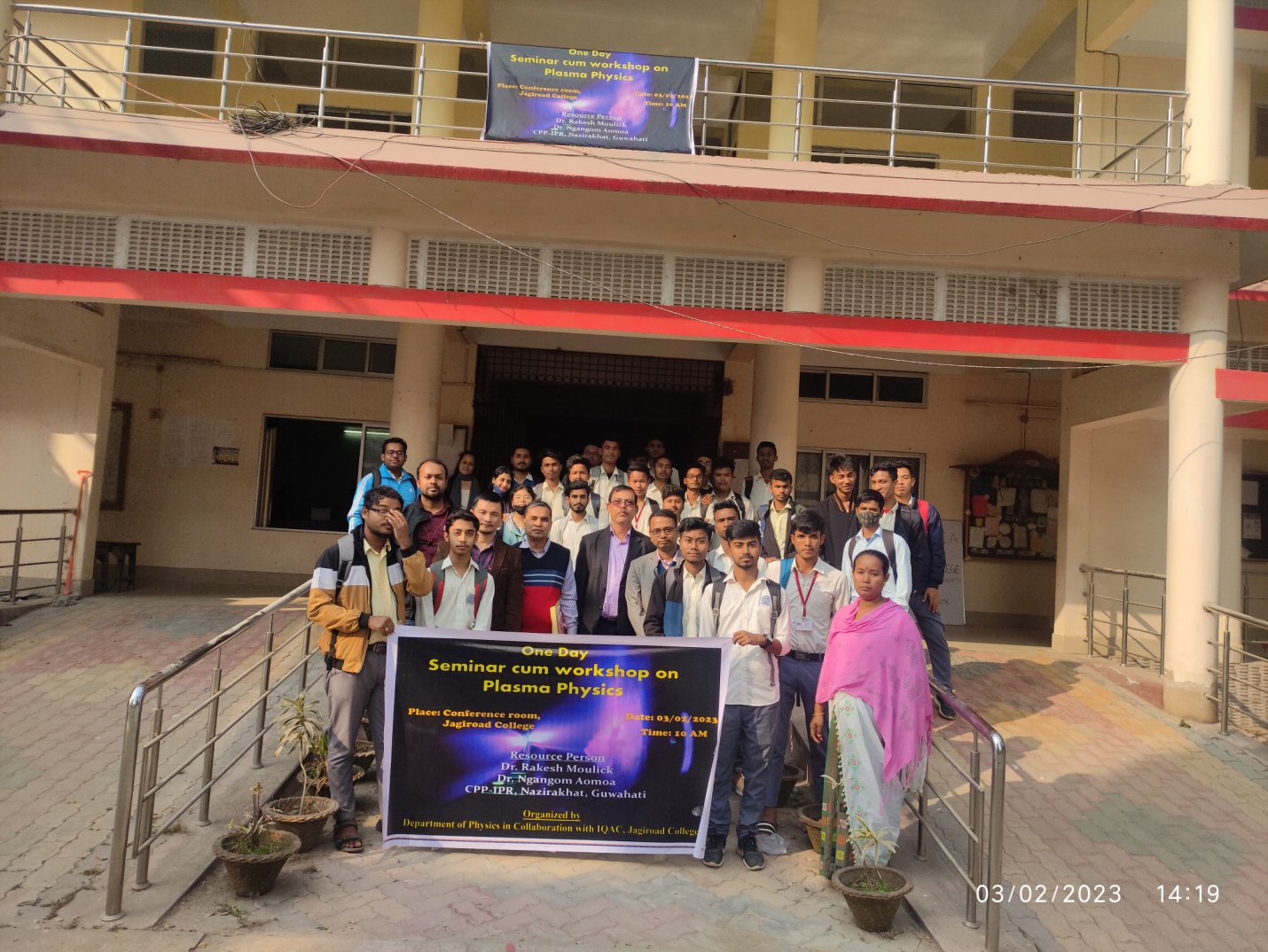 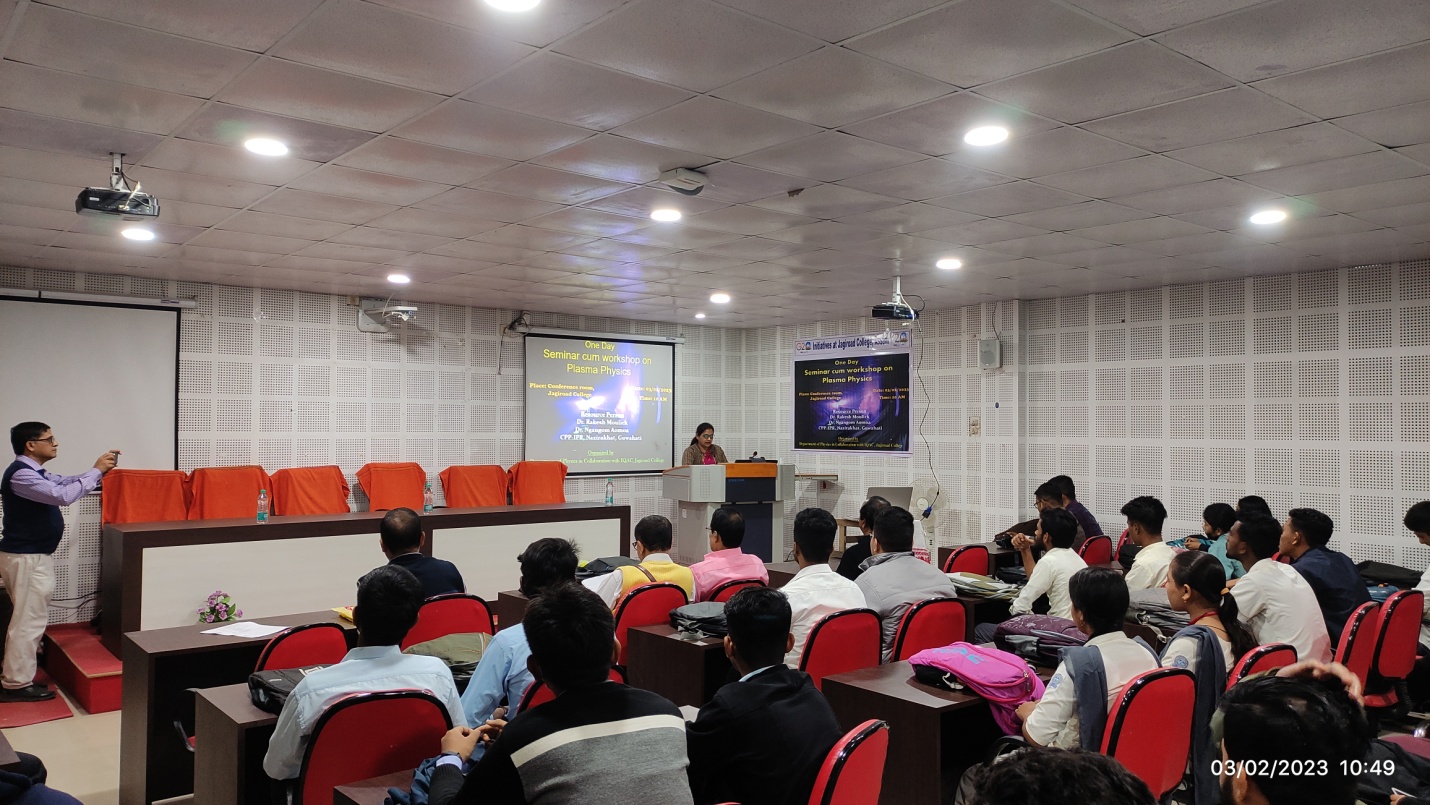 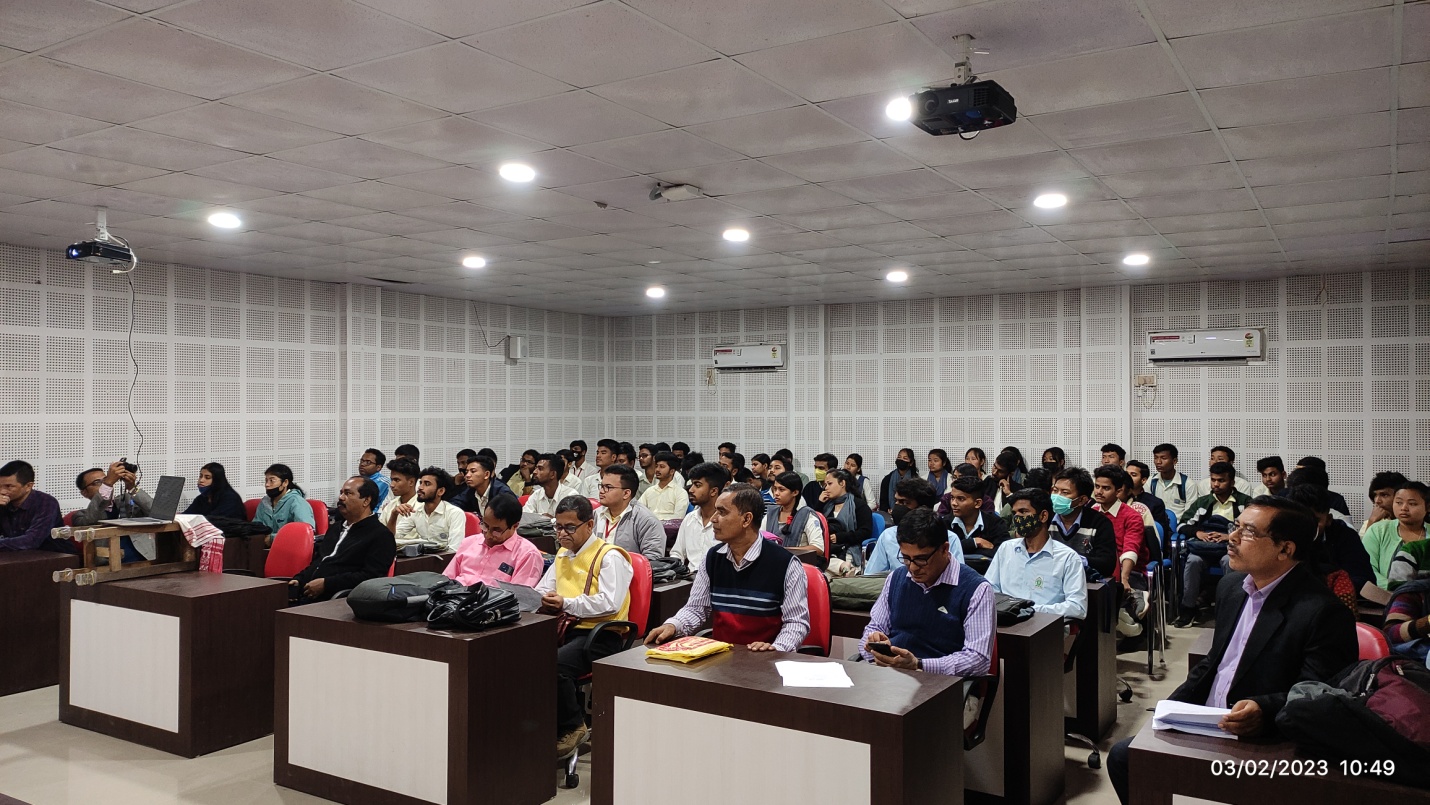 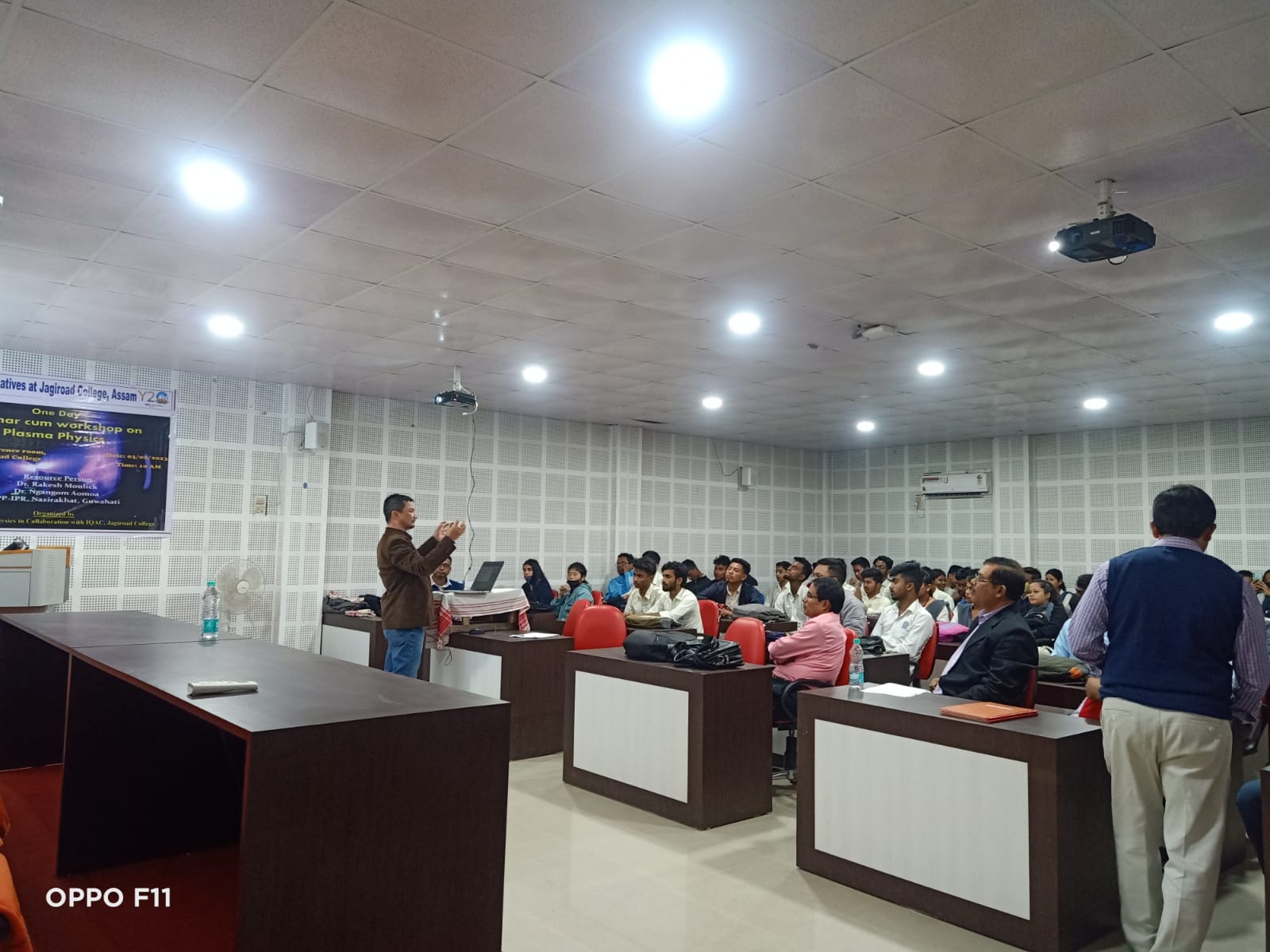 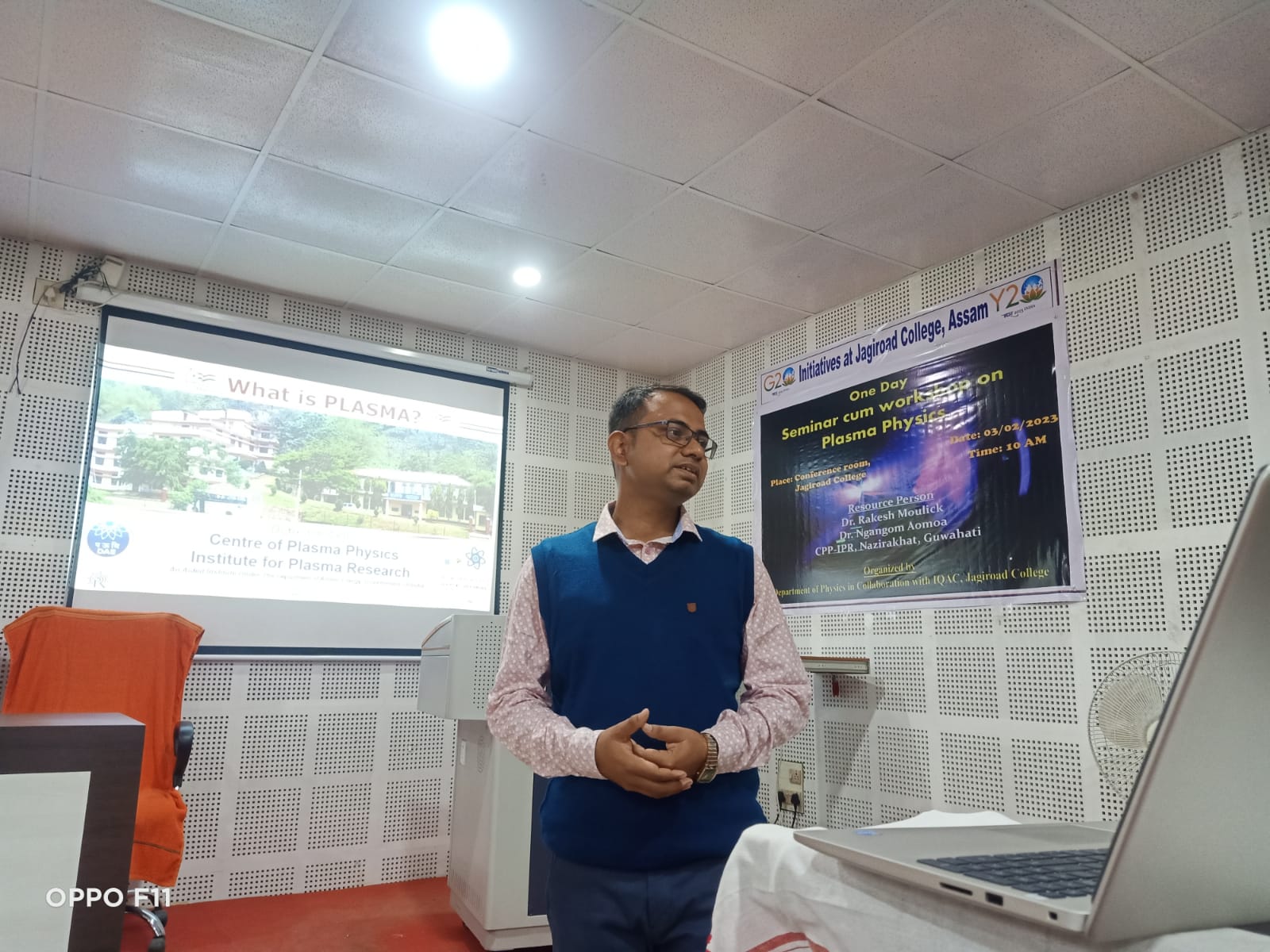 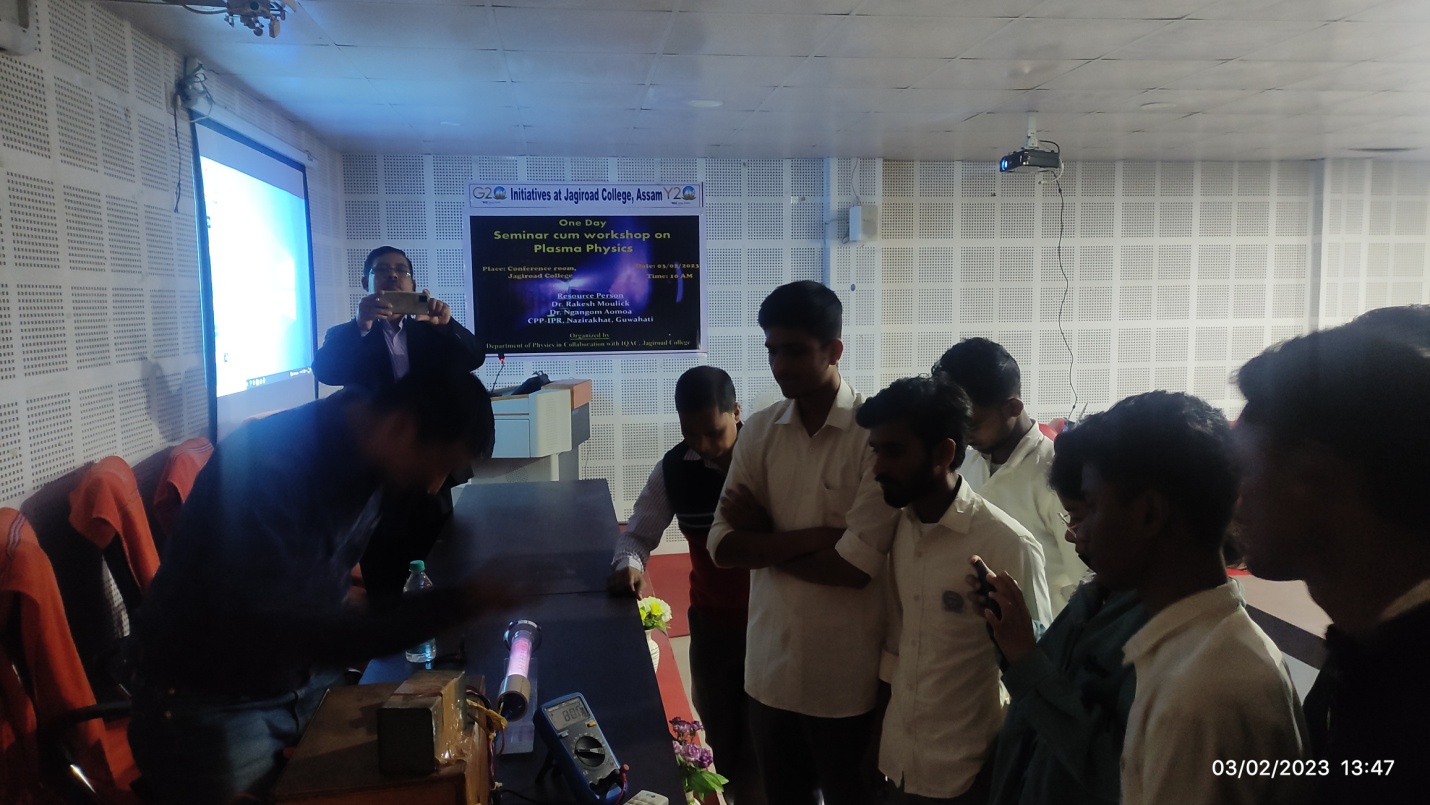 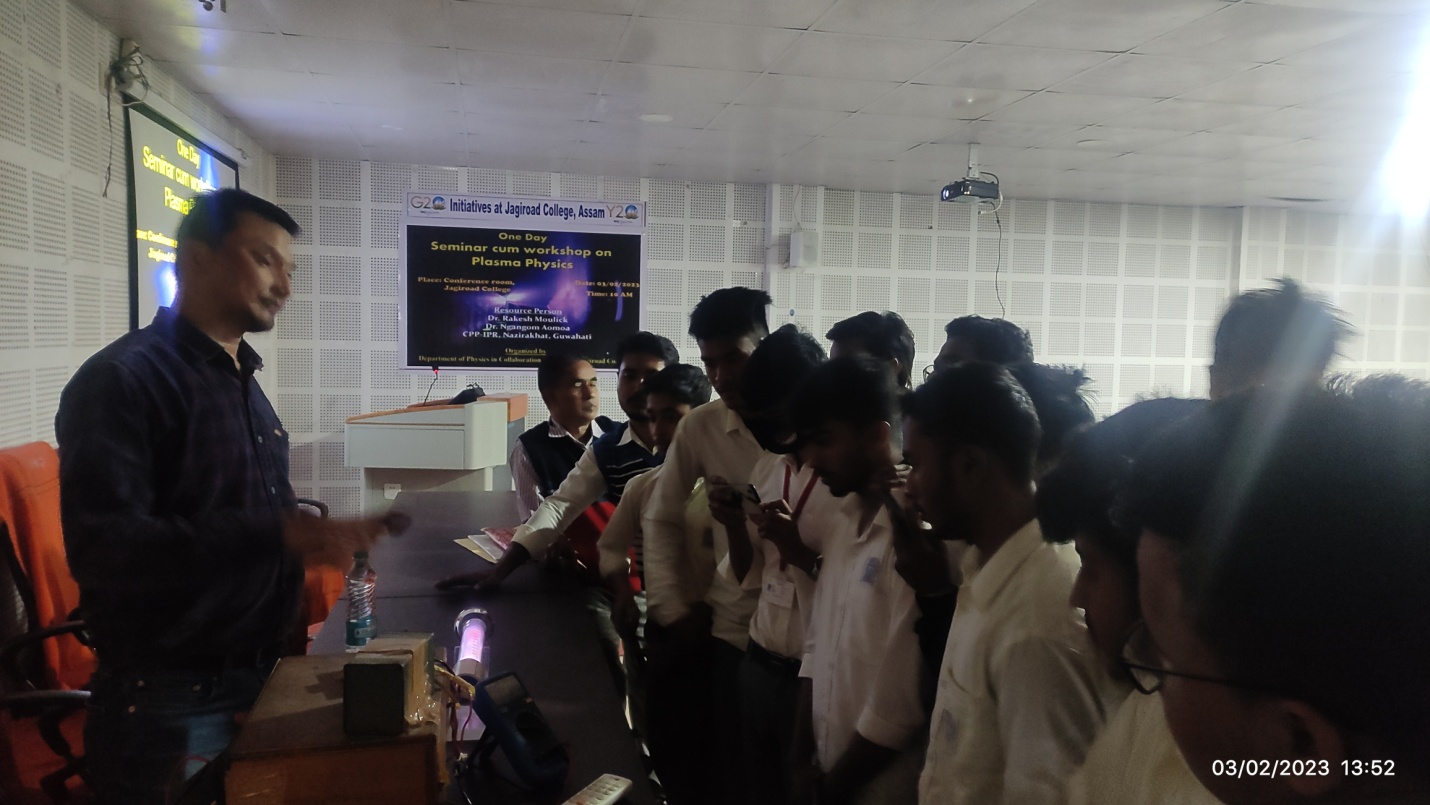 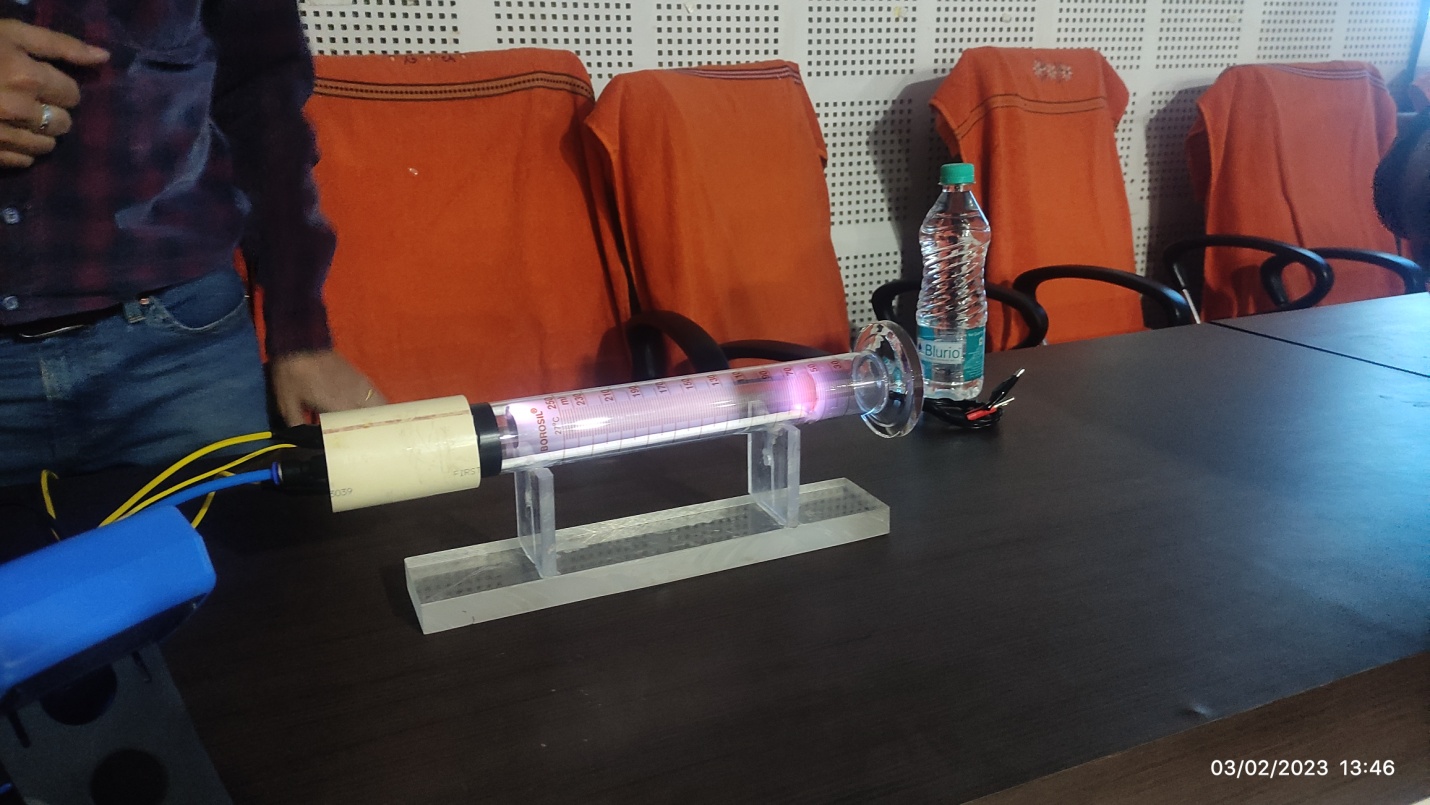 